       I = innkalt          IK = ikke innkalt			Sak 39-2019    Innkalling saklisteVedtak:Regionstyret har ingen merknader til innkalling og sakliste. Sak 40-2019    Referat fra RS-møte 7.5. og 25.5.2019Vedtak:Regionstyret godkjenner protokollene fra sine møter 7.5.2019 og 25.5.2019 uten merknader.Sak 41-2019   Valg av nestformann og medlem til arbeidsutvalget Vedtak:Regionstyret velger Jostein Skartveit til nestformann i regionstyret. Brynhild Samuelsen velges til medlem i arbeidsutvalget sammen med formann og nestformann. Sak  42-2019  	Møteplan 2019-2020 for RS og AU Vedtak:Regionstyret vedtar denne møteplanen for RS og AU for 2019-2020: RS: 21. aug., lørdag 14. sep., 29. okt., 3. des, 24.-25. jan., 10. mar., 5. mai. og 16. jun.		AU: 1. okt., 19. nov., 14. jan., 11. feb., 21. apr. og 26. mai.Sak 43-2019    Orienteringer Regionstyrets ansvar og oppgaver Vedlagt innkalling:«Styringsdokument for regionstyret NLM Region sørvest»«Årshjul for regionstyret»Regnskapsrapport pr. 30.4.2019Vedlagt innkalling: «Regnskapsrapport pr. 30.4.2019»Regnskapsrapporten viser en gaveinntekt på 11,38 millioner kroner. Dette er 458.000 kroner under budsjettet, og 414.000 mindre enn ved samme tid i fjor. Driftskostnadene ligger på 8,03 millioner kroner, som er 385.000 kroner under budsjettet, men 363.000 over fjoråret. Regionbidraget som er på 4,33 millioner kroner, er 200.000 under det som er budsjettert, og 906.000 kroner mindre enn ved same tid i 2018.Nye retningslinjer for ansettelse i NLMVedlagt innkalling: «Retningslinjer for ansettelse i NLM»  Fra arbeidetSommersamling for ansatte på SolgryFørstehjelpskurs der ansatte og frivillige var invitertArbeidermøte i desember reduseres til èn dag da det blir en landsarbeidersamling i januar 2020. En vurderer å utvide invitasjonen til også å gjelde daglig leder på våre institusjoner. GF for institusjoneneDet ble referert fra GF for Tonstadli, Tryggheim Skular og Lundeneset. Fra ungavdelingNysatsing i Odda og Rørdal4 nye lag og 3 nedlagte så langt i årSalg av FjelltunDet er inngått avtale mellom Base Bolig AS og NLM Eiendom Stavanger om salg av Fjelltun. Den endelige prisen vil bli bestemt ut ifra den godkjente reguleringen, men det antas at den ender opp på rundt 70 millioner kroner.StyrevalgRegionstyret ble utfordret til å komme med forslag til manglende styrerepresentanter for barnehagene.Vedtak:Regionstyret tar informasjonen til orientering.Sak 44-2019   	PersonalsakerMisjonssalen Sandnes – forsamlingsarbeider i 50 %  Vedtak:Regionstyret tar tilbakemeldingen fra Bruno Leonardi Hersdal om at han har takket nei til stillingen som forsamlingsarbeider i Misjonssalen Sandnes til etterretning.Misjonssalen Sandnes – forsamlingsutvikler 20 % Misjonssalen Sandes – forsamlingsarbeider 50 %Vedtak:Regionstyret tilsetter Solveig Bleka Ommedal i 50 % fast stilling som forsamlingsarbeider og 20 % prosjektstilling for 2 år i Misjonssalen Sandnes fra 01.08.2019.Fokus Klepp - barne- og familieleder 50 %Det har ikke kommet inn noen søknader til denne stillingen.Vedtak:Regionstyret tar informasjonen til orienteringPR- og markedsansvarligVedlagt innkalling: «Sak om ny PR stilling fra BUR»Vedtak:Regionstyret vedtar at det lyses ut en 30 % stilling som PR- og markedsmedarbeider.Forsamlingsleder Jørpeland – 30 %Vedtak:Regionstyret tilsetter Ola Aasland Vold i 30 % stilling i Region sørvest, for tiden plassert som forsamlingsleder på Jørpeland fra 1.8.2019.Misjonshuset HaugesundVedtak:Regionstyret tilsetter Hildegunn Meling Solheim i en 50 % stilling i Region sørvest i perioden 1.8.2019 – 31.7.20121, for tiden plassert som 40 % forsamlingsarbeider i Misjonshuset og 10 % som barne- og ungdomsarbeider.Ebeneser misjonsforsamling – spørsmål om forsamlingsleder
Vedtak:Regionstyret kommer tilbake til saken ved budsjettbehandlingen for 2020.Sak 45-2019	Ført i regionstyrets B-protokollSak 46-2019	Nye lokaler for regionkontorVedlagt innkalling: «Framtidige lokaler for regionkontor – prosessen fram til juni 2019»Vedtak:Regionstyret vedtar at regionkontoret flyttes til Misjonssalen Sandnes sine nye lokaler når disse er klare og tilpasset vårt behov. Forventet tidspunkt er i løpet av 2. halvår 2020.Sak 47-2019    RegionårsmøteRegionårsmøte 2019 - evalueringVedtak:Regionstyret utsetter saken på grunn av mangel på tid. Regionårsmøte 2020Vedtak:Regionstyret vedtar at regionårsmøte 2020 legges til Åsenhallen i Sola kommune, og ber administrasjonen undersøke mulighetene for at misjonsfellesskapene i Sola, Randaberg og Kvitsøy kommuner vil ta ansvaret for å arrangere møtet 5.-6. juni.Regionstyret velger Helge Vatland og Per Gunvald Haaland som sine representer i programkomiteen for regionårsmøte 2020. BUR velger egne representanter. Fra administrasjonen møter regionleder og Kari Nordhus.  Sak 48-2019   Møtepunkter mellom regionstyret og arbeidet i regionen Vedtak:Regionstyret utsetter saken på grann av mangel på tid. Sak 49-2019    Salg av Gryhuset på JørpelandVedlagt innkalling: «Jørpeland misjonsforsamling – Salg av Gryhuset» 
Vedtak:Regionstyret er positiv til at Jørpeland misjonsforsamling setter i gang en prosess for salg av Gryhuset. Sak 50-2019   Andre referater A)    UTil godkjenningBUR – møte 190514Vedtak:Regionstyret utsetter saken på grann av mangel på tid. B)    Til orienteringKVH – årsberetning og regnskap 2018Lundeneset – årsregnskap og årsmelding 2018NLM-barnehagene AS – styremøte 190430Lube barnehage – styremøte 190513Tonstadli – styremøte 190513 og protokoll GF 2019Holmavatn – styremøte 190307Vedtak:Regionstyret utsetter saken på grann av mangel på tid. 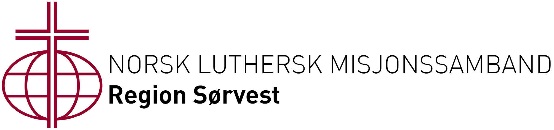 Referat A-protokoll Møte:RegionstyretSted:RegionkontorMøtenr.:6 – 2019Dato:Torsdag 13. juni kl. 17.00 – 21.15Åpningsord:  Jan Ove Selstø – Matt 9,35 ff – Bønn Referent:  Arvid Lodden Sakliste:Sak 39-2019   Innkalling og sakliste Sak 40-2019   Referat fra RS-møteSak 41-2018   Valg av nestformann og medlem til arbeidsutvalgetSak 42-2018   Møteplan 2018-2019 for regionstyret og arbeidsutvalgetSak 43-2019   Orienteringer  Sak 44-2019   PersonalsakerSak 45-2019   Ført i regionstyrets B-protokoll Sak 46-2019   Nye lokaler for regionkontorSak 47-2019   Regionårsmøtet Sak 48-2019   Møtepunkter mellom regionstyret og arbeidet i regionen Sak 49-2019    Salg av Gryhuset på JørpelandSak 50-2019    Andre referaterSakliste:Sak 39-2019   Innkalling og sakliste Sak 40-2019   Referat fra RS-møteSak 41-2018   Valg av nestformann og medlem til arbeidsutvalgetSak 42-2018   Møteplan 2018-2019 for regionstyret og arbeidsutvalgetSak 43-2019   Orienteringer  Sak 44-2019   PersonalsakerSak 45-2019   Ført i regionstyrets B-protokoll Sak 46-2019   Nye lokaler for regionkontorSak 47-2019   Regionårsmøtet Sak 48-2019   Møtepunkter mellom regionstyret og arbeidet i regionen Sak 49-2019    Salg av Gryhuset på JørpelandSak 50-2019    Andre referater